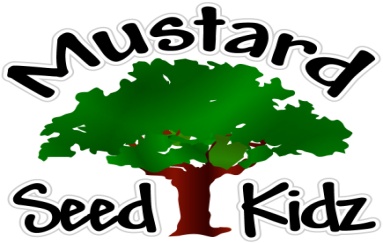 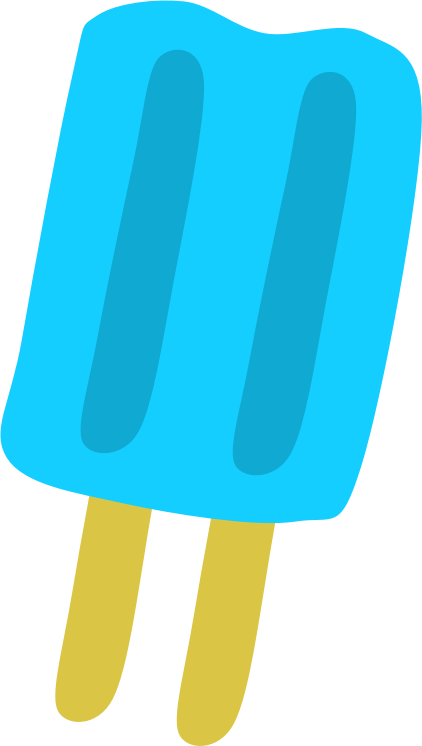 May 21st – 25th BreakfastMondayTuesdayTuesdayWednesdayThursdayFridayBreakfastCorn FlakesFruit CocktailMilkWild Berry MuffinApplesauceMilkWild Berry MuffinApplesauceMilkLifePineappleMilkCereal Fruit BarBanana SlicesMilkCheeriosPears MilkLunchChicken NuggetsSweet Potato FriesGreen BeansMilkChicken NuggetsSweet Potato FriesGreen BeansMilk Beef Shepard’s PieMixed VeggiesMashed PotatoesTropical FruitMilkMeatballsMac & CheesePeas& CarrotsPeachesMilkChicken RiceBroccoli CasseroleFruit CocktailMilkHam & Cheese WrapsPicklesPineappleMilkSnackGoldfishCheese SlicesChex MixRaisinsChex MixRaisinsCarrots & Celeryw/ Ranch       PretzelsCheeseOatmeal raisinBreadMilk